Используйте энергосберегающие лампыВыключайте свет, когда он не нуженВыключайте неиспользуемые приборы из сети (например, телевизор, видеомагнитофон, музыкальный центр)Ставьте холодильник в самое прохладное место кухниЧаще меняйте мешки для сбора пыли в пылесосеМаксимально используйте дневной свет (увеличение площади окон, дополнительные окна, применение оптимального режима бодрствования максимально совпадающего со световым днём)Применяйте устройства управления освещением (датчики движения и акустические датчики, датчики освещенности, таймеры, системы дистанционного управления)Используйте газовые варочные плиты вместо электрических там, где это возможноПри выборе новой аудио, видео, компьютерной и др. техники отдавайте предпочтение, при прочих равных характеристиках, устройствам с меньшим энергопотреблением, как в рабочем, так и в дежурном режиме  (большинство современных бытовых устройств потребляют электроэнергию даже в выключенном состоянии, т. к. не выключаются полностью, а переводятся в «спящий» режим "stand-by/off");Старайтесь не использовать «спящий» режим электрооборудованияСоветы по экономииэлектроэнергии в быту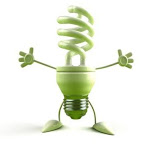 